EinverständniserklärungHiermit erkläre ich mich:Name:Anschrift:Datum:Einverstanden, dass die Informationsseite Lösbar-online Medien (Daten, Bilder, etc.) von meiner Website und meines Antrages für Werbezecke vollständig nutzen darf. Beide Seiten erklären sich einverstanden, die Informationen im Interesse des Netzwerkes zu nutzen.Rechtliche Ansprüche entstehen auf beiden Seiten nicht.Eine Löschung des Auftrittes auf der Informationsseite Lösbar-online ist jederzeit ohne Angabe von Gründen möglich. Die Löschung ist schriftlich einzureichen an:Judith WiedemannJudith_it@web.deAnsprüche (auch rechtliche) gegenüber dem Betreiber der Informationsseite entstehen zu keinem Zeitpunkt. 				Ort, Datum, Unterschrift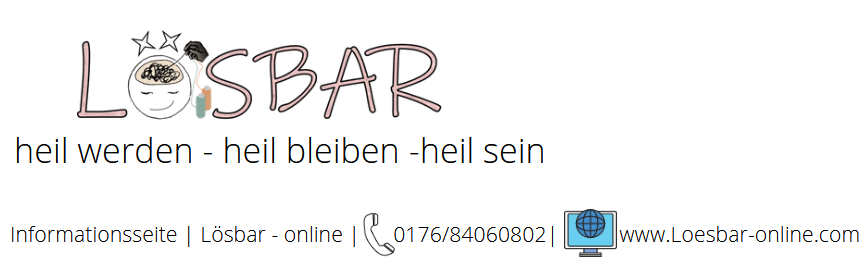 